17.01.2019					Торжок						№17О внесении изменений в приложение №3 постановленияот 21.03.2017 №100 «О внесении изменений в постановление №190 от 01.04.2015 г. «Об административной комиссии МО «Торжокский район»В связи с внесениями изменений в закон Тверской области от 14.07.2003 №46-ЗО «Об административных правонарушениях» постановляю:1. Перечень должностных лиц, уполномоченных составлять протоколы об административных правонарушениях утвердить в новой редакции (Приложение 3).2. Приложение №3 постановления от 21.03.2017 №100 «О внесении изменений в постановление №190 от 01.04.2015 г. «Об административной комиссии МО «Торжокский район» считать утратившей силу.3. Постановление вступает в силу с момента подписания и подлежит опубликованию в газете «Новоторжский вестник» и размещению на сайте администрации.Глава администрации района							Н.А. ЛашинаПриложение 3 к постановлению администрации Торжокского района от 17 января 2019 года №17Перечень должностных лиц, уполномоченных составлять протоколы об административных правонарушениях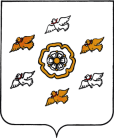 АДМИНИСТРАЦИЯ ТОРЖОКСКОГО РАЙОНА ТВЕРСКОЙ ОБЛАСТИАДМИНИСТРАЦИЯ ТОРЖОКСКОГО РАЙОНА ТВЕРСКОЙ ОБЛАСТИАДМИНИСТРАЦИЯ ТОРЖОКСКОГО РАЙОНА ТВЕРСКОЙ ОБЛАСТИПОСТАНОВЛЕНИЕПОСТАНОВЛЕНИЕПОСТАНОВЛЕНИЕ№п/пСтатьяадминистративногоправонарушенияНаименование статьиФ.И.О.должностноголица1.ст.19п.2, п.ЗНарушение требований к содержанию и эксплуатации объектов жилищно- коммунального хозяйства, коммуникаций, их конструктивных элементов.(в отношении объектов, расположенных в общественных местах и в нежилых зданиях, строениях, сооружениях)Борунова А.С.,Павленко Л.П.,Крутелева М.Н.,Антонова Н.Е.,главы администраций с/п,заместители главадминистраций с/п2.ст.19.1Самовольное вскрытие смотровых колодцев, ливнесточных (дождеприемных) колодцев, вентиляционных отверстий, оголовков, ворот, дверей, запорных и защитных устройств подземных коммуникаций и сооружений (в отношении объектов, расположенных в общественных местах и в нежилых зданиях, строениях, сооружениях)Борунова А.С.,Павленко Л.П.,Крутелева М.Н.,Антонова Н.Е.,главы администраций с/п,заместители главадминистраций с/п3.ст. 19.2Нарушение требований к содержанию ливневой канализации и водоотводящих сооружений, водопроводных, канализационных и тепловых сетей (в отношении объектов, расположенных в общественных местах и в нежилых зданиях, строениях, сооружениях)Борунова А.С.,Павленко Л.П.,Крутелева М.Н.,Антонова Н.Е.,главы администраций с/п,заместители главадминистраций с/п4.ст.19.3Нарушение требований к устранению неисправностей люков смотровых колодцев, дождеприемников ливнесточных (дождеприемных) колодцев, вентиляционных отверстий в крышках люков смотровых колодцев, камер на наружных и сооружениях и коммуникациях, а также нарушение требований по содержанию смотровых колодцев, дождеприемников ливнесточных (дождеприемных) колодцев, непринятие мер по ограждению и обозначению соответствующими знаками отсутствующих или разрушенных люков смотровых колодцев, дождеприемников ливнесточных (дождеприемных) колодцев, непринятие мер по ограждению и обозначению соответствующими знаками отсутствующих или разрушенных люков смотровых колодцев, дождеприемников ливнесточных (дождеприемных) колодцев (в отношении объектов, расположенных в общественных местах и в нежилых зданиях, строениях, сооружениях)Борунова А.С.,Павленко Л.П.,Крутелева М.Н.,Антонова Н.Е.,главы администраций с/п,заместители главадминистраций с/п5.ст. 21Воспрепятствование ликвидации аварийных ситуаций в системе жилищно-коммунального хозяйства(в отношении объектов, расположенных в общественных местах и в нежилых зданиях, строениях, сооружениях)Борунова А.С.,Павленко Л.П.,Крутелева М.Н.,Антонова Н.Е.,главы администраций с/п,заместители главадминистраций с/п6.ст. 22Нарушение правил размещения, содержания и эксплуатации устройств наружного освещенияБорунова А.С.,Павленко Л.П.,Крутелева М.Н.,Антонова Н.Е.,главы администраций с/п,заместители главадминистраций с/п7.ст. 24Нарушение требований к подготовке и проведению земляных, ремонтных и дорожных работБорунова А.С.,Павленко Л.П.,Крутелева М.Н.,Антонова Н.Е.,главы администраций с/п,заместители главадминистраций с/п8.ст. 24.1Непринятие мер по приведению в соответствие с требованиями, установленными нормативными правовыми актами ОМС МО Тверской области, подходов и проездов к складам, автостоянкам, торговым объектам и площадкам, строительным и контейнерным площадкам, другим объектам в общественных местахБорунова А.С.,Павленко Л.П.,Крутелева М.Н.,Антонова Н.Е.,главы администраций с/п,заместители главадминистраций с/п9.ст. 25Нарушение правил складирования и хранения строительных материалов и оборудованияБорунова А.С.,Павленко Л.П.,Крутелева М.Н.,Антонова Н.Е.,Петрова О.Е.главы администраций с/п,заместители главадминистраций с/п10.ст. 26Размещение информационных материалов вне отведенных для этих целей мест или без необходимых разрешений, согласований, а также нанесение надписей и графических изображенийБорунова А.С.,Павленко Л.П.,Крутелева М.Н.,Антонова Н.Е.,Петрова О.Е.главы администраций с/п,заместители главадминистраций с/п11.ст. 27Нарушение требований к размещению и содержанию вывесок, а также к восстановлению поврежденных или уничтоженных вывесокБорунова А.С.,Павленко Л.П.,Крутелева М.Н.,Антонова Н.Е.,главы администраций с/п,заместители главадминистраций с/п12.ст. 28Нарушение требований к сбору мусора, к установке емкостей для сбора мусора, оборудованию контейнерных площадокБорунова А.С.,Павленко Л.П.,Крутелева М.Н.,Антонова Н.Е.,главы администраций с/п,заместители главадминистраций с/п13.ст. 29Нарушение требований к размещению и содержанию временных объектовБорунова А.С.,Павленко Л.П.,Крутелева М.Н.,Антонова Н.Е.,главы администраций с/п,заместители главадминистраций с/п14.ст. 30Нарушение графика вывоза мусора, очистки урн, мусорных контейнеров, отсеков для сбора крупногабаритных отходовБорунова А.С.,Крутелева М.Н.,Антонова Н.Е.,главы администраций с/п,заместители главадминистраций с/п15.ст. 30.1Нарушение порядка сбора мусораБорунова А.С.,Крутелева М.Н.,Антонова Н.Е.,главы администраций с/п,заместители главадминистраций с/п16.ст. 31Нарушение требований к размещению бытовых отходов, мусора, жидких бытовых отходов в общественных местах, к сжиганию или закапыванию мусора, к выбросу (сбросу, складированию) снежных масс и льда, за исключением требований, установленных федеральными нормативными правовыми актамиБорунова А.С.,Крутелева М.Н.,Антонова Н.Е.,Петрова О.Е.главы администраций с/п,заместители главадминистраций с/п17.ст. 32Нарушение правил уборки и содержания прилегающих или закрепленных территорийБорунова А.С.,Крутелева М.Н.,Антонова Н.Е.,Петрова О.Е.главы администраций с/п,заместители главадминистраций с/п18.ст. 32.1Нарушение порядка сбора, вывоза, утилизации и переработки бытовых и промышленных отходовБорунова А.С.,Крутелева М.Н.,Антонова Н.Е.,Петрова О.Е.главы администраций с/п,заместители главадминистраций с/п19.ст. 32.2Нарушение требований к содержанию объектов нежилого фонда в осенне-зимний периодБорунова А.С.,Крутелева М.Н.,Антонова Н.Е.,Павленко Л.П.главы администраций с/п,заместители главадминистраций с/п20.ст. 32.3 п.2Нарушение порядка содержания и (или) ремонта автомобильных дорог общего пользования Тверской области местного значенияБорунова А.С.,Крутелева М.Н.,Антонова Н.Е.21.ст. 32.4Нарушение требований к содержанию асфальтобетонного покрытия внутриквартальных проездов, тротуаров, внутридомовых территорийБорунова А.С.,Крутелева М.Н.,Антонова Н.Е.22.ст. 33Загрязнение территорийБорунова А.С.,Крутелева М.Н.,Антонова Н.Е.,Петрова О.Е.главы администраций с/п,заместители главадминистраций с/п23.ст. 34.1Неуплата за размещение транспортного средства на платной парковке (парковочном месте), расположенной на автомобильной дороге общего пользования местного значения и используемой на платной основе в соответствии с муниципальным нормативно-правовым актомБорунова А.С.,Крутелева М.Н.,Антонова Н.Е.,главы администраций с/п,заместители главадминистраций с/п24.ст. 34.2Использование детских, спортивных площадок, площадок для отдыха в непредусмотренных для этого целях Ушакова С.Д.,Иванов А.М.,главы администраций с/п,заместители главадминистраций с/п25.ст. 35Нарушение правил содержания объектов благоустройстваБорунова А.С.,Крутелева М.Н.,Антонова Н.Е.,Петрова О.Е.,Павленко Л.П.,главы администраций с/п,заместители главадминистраций с/п26.ст. 35.1Непринятие мер к устранению самовольно размещаемых объявлений, листовок, иных информационных материалов, графических изображений, надписейБорунова А.С.,Крутелева М.Н.,Антонова Н.Е.,Петрова О.Е.,Павленко Л.П.,главы администраций с/п,заместители главадминистраций с/п27.ст. 36Повреждение или уничтожение зеленых насажденийБорунова А.С.,Крутелева М.Н.,Антонова Н.Е.,Петрова О.Е.главы администраций с/п,заместители главадминистраций с/п28.ст. 36.1Нарушение правил использования водных объектов общего пользования для личных и бытовых нуждБорунова А.С.,Крутелева М.Н.,Антонова Н.Е.,главы администраций с/п,заместители главадминистраций с/п29.ст. 38Нарушение требований по недопущению доступа людей и животных в подвалы, лифтовые и иные шахты, на чердаки, технические этажи, крыши нежилых зданий, строений, сооруженийБорунова А.С.,Крутелева М.Н.,Антонова Н.Е.,главы администраций с/п,заместители главадминистраций с/п30.ст. 39Несоблюдение порядка размещения и содержания мест погребения (в части несоблюдения порядка содержания мест погребения)Борунова А.С.,Крутелева М.Н.,Антонова Н.Е.,Петрова О.Е.,главы администраций с/п,заместители главадминистраций с/п31.ст. 40.2Нарушение правил регистрации собакБорунова А.С.,Крутелева М.Н.,Антонова Н.Е.,главы администраций с/п,заместители главадминистраций с/п32.ст. 45Безбилетный проезд (в отношении муниципальных маршрутов перевозок)Борунова А.С.,Крутелева М.Н.,Антонова Н.Е.33.ст. 46Неоплаченный провоз багажа, подлежащего оплате (в отношении муниципальных маршрутов перевозок)Борунова А.С.,Крутелева М.Н.,Антонова Н.Е.34.ст. 47Провоз багажа сверх установленных норм (в отношении муниципальных маршрутов перевозок)Борунова А.С.,Крутелева М.Н.,Антонова Н.Е.35.ст. 48Провоз домашних животных с нарушением установленных правил (в отношении муниципальных маршрутов перевозок)Борунова А.С.,Крутелева М.Н.,Антонова Н.Е.36.ст. 49Провоз запрещенных к перевозке веществ, предметов (в отношении муниципальных маршрутов перевозок)Борунова А.С.,Крутелева М.Н.,Антонова Н.Е.37.ст. 50Проезд в пачкающей одежде, провоз багажа, загрязняющего подвижной состав или одежду иных пассажиров (в отношении муниципальных маршрутов перевозок)Борунова А.С.,Крутелева М.Н.,Антонова Н.Е.38.ст. 54.1Нарушение тишиныглавы администраций с/п,заместители главадминистраций с/п39.ст. 54.2Приобретение гражданами по просьбе несовершеннолетних детей алкогольной продукцииглавы администраций с/п,заместители главадминистраций с/п40.ст. 54.3Нахождение в общественных местах с алкогольной продукциейУшакова С.Д.,Павлова О.А.,Петрова О.Е.,Иванов А.М.,Костецкая Н.Б.,руководители ДК и ДД,главы администраций с/п,заместители главадминистраций с/п41.ст. 55Безнадзорное появление несовершеннолетних в общественных местахУшакова С.Д.,Павлова О.А.,Петрова О.Е.,Иванов А.М.,руководители ДК и ДД,главы администраций с/п,заместители главадминистраций с/п42.ст. 56Нарушение правил проведения культурно-зрелищных, спортивных и иных массовых мероприятийУшакова С.Д.,Павлова О.А.,Петрова О.Е.,Иванов А.М.,Костецкая Н.Б.,руководители ДК и ДД,главы администраций с/п,заместители главадминистраций с/п43.ст. 56.1Нарушение дополнительных требований пожарной безопасностиБорунова А.С.,Ушакова С.Д.,Зарубина И.С.,Холопов С.И.,главы администраций с/п,заместители главадминистраций с/п44.ст. 56.2Нарушение требований по безопасности при содержании домашних животныхБорунова А.С.,Крутелева М.Н.,Антонова Н.Е.,Петрова О.Е.,главы администраций с/п,заместители главадминистраций с/п45.ст. 56.3Жестокое обращение с домашними животнымиБорунова А.С.,Крутелева М.Н.,Антонова Н.Е.,Петрова О.Е.,главы администраций с/п,заместители главадминистраций с/п46.ст. 56.4Нарушение правил охраны жизни людей на водных объектах в Тверской областиБорунова А.С.,Ушакова С.Д.,Зарубина И.С.,Холопов С.И.,главы администраций с/п,заместители главадминистраций с/п47.ст. 58Нарушение правил порядка организации ярмарок и (или) требований к организации продажи товаров (выполнение работ, оказания услуг) на ярмаркахКостецкая Н.Б.,главы администраций с/п,заместители главадминистраций с/п48.ст. 59Осуществление мелкорозничной торговли, оказание бытовых услуг либо услуг общественного питания без документов, подтверждающих право размещения объектов мелкорозничной сети либо предоставления услуг, при необходимости предоставления таких документовКостецкая Н.Б.,главы администраций с/п,заместители главадминистраций с/п49.ст. 59.1Торговля и оказание услуг населению вне установленных для этого местКостецкая Н.Б.,главы администраций с/п,заместители главадминистраций с/п50.ст. 59.5.2Нарушение правил размещения нестационарных торговых объектовКостецкая Н.Б.,главы администраций с/п,заместители главадминистраций с/п51.ст. 59.5.3Нарушение установленных сроков разборки (сноса, вывоза, демонтажа) нестационарного торгового объектаКостецкая Н.Б.,Павленко Л.П.главы администраций с/п,заместители главадминистраций с/п52.ст. 67.4Административные правонарушения в сфере предоставления государственных и муниципальных услуг Борунова А.С.,Ушакова С.Д.,Зарубина И.С.,Петрова О.Е.,главы администраций с/п,заместители главадминистраций с/п53.ст.70Нарушение правил изготовления и использования государственных символов Тверской области, символов муниципальных образованийБорунова А.С.,Ушакова С.Д.,Зарубина И.С.,Петрова О.Е.,главы администраций с/п,заместители главадминистраций с/п